PÁLYÁZATI JELENTKEZÉSI LAP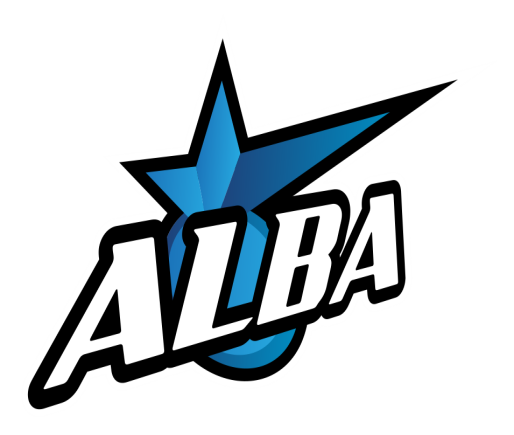 „A pályázat témáját ide írd majd be”Kelt: ………………. 2017. …………………………………………………………………………..Pályázó vagy Szülő/Gondviselő  aláírásaA pályázat aláírásával elfogadom a Rajzpályázat kiírási feltételeit, és a pályázati lap visszaküldésével tudomásul veszem, és magamra nézve elfogadom a szerzői és felhasználói jogokról szóló tájékoztatást.Pályázó adataiPályázó nevePályázó életkoraPályázó iskolájaElektronikus levélcíme, ha vanTelefonszám, ahol elérhető a szülő v. gondviselőPályamű adataiA pályamű címeA szülő vagy gondviselő aláírása